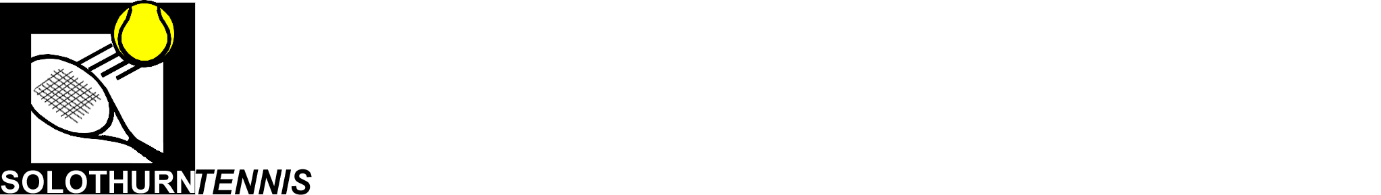 19. Generalversammlung vom 11.12.2023Anmeldetalon:…..	Ich nehme an der GV teil…..	Ich bleibe zum Apéro riche……	Ich / mein Club kann an der GV nicht teilnehmenTC ……………………………………………Vorname / Name: 	……………………………………………Bitte den Talon bis am 04.12.2023 an mich zurücksenden:	eric.berger@bluewin.ch